MS3udělujeDIPLOM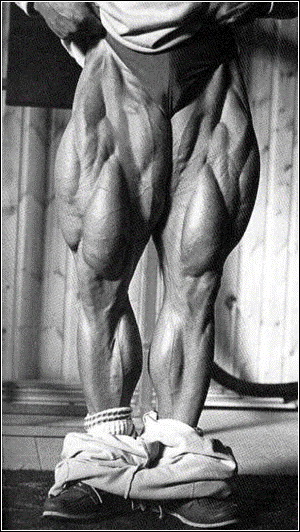 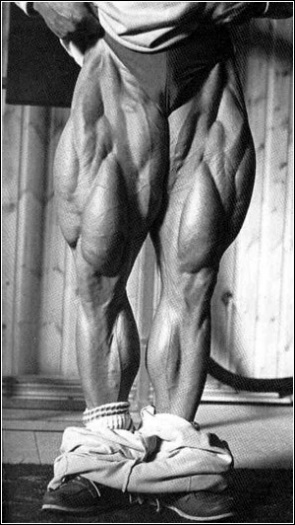 Za NEJSILNĚJŠÍ NOHY